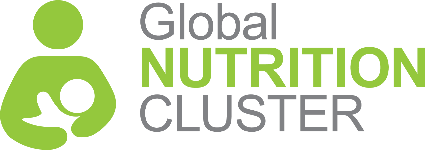 الدليل التوجيهي التشغيلي المتعلق بتنسيق مجموعة التغذية في ظل انتشار فايروس كوروناالإصدار 3.0 من 5 مايو 2020 		راجع الملحق 3سيقوم فريق تنسيق مجموعة التغذية العالمية GNC-CT بلائمة وتوجيه الدعم لقطاع /كتلة التغذية بالإضافة للتنسيق بين القطاعات / المجموعات الأخرى وإدارة المعلومات من أجل زيادة صلة ومرونة المناهج مستجيبا بذلك للتحديات والفرص التي ظهرت مؤخرا لأن عدد البلدان المعرضة لخطر تدهور الحالة التغذوية لمجموعاتها الضعيفة يزيد بسبب COVID-19 إن الغرض من هذه الوثيقة هو توجيه آليات تنسيق (قطاع / كتلة) التغذية بشكل فعلي على الصعيد المحلي من أجل تكيف الوظائف الأساسية وأساليب العمل ضمن (قطاع / كتلة) التغذية بعد انتشار جائحة فيروس كورونا. سيتم تحديث هذه الوثيقة بانتظام من أجل توفير توجيه يتلاءم مع أحدث الأدلة والمعلومات المتاحة، وذلك طبقا للسيناريوهات التالية:•  السيناريو 1:  بأن لا يتم وضع قيود على حركة السكان. • السيناريو 2:  أن يتم وضع قيود جزئية أو كاملة على حركة السكان.لا تشمل هذه الوثيقة على إرشادات محددة متعلقة بألية برمجة التغذية ونظم المعلومات التي يتم تغطيتها من قبل الموارد الإضافية المتاحة الصادرة عن آلية المساعدة الغذائية التقنية العالمية من ضمن موارد مجموعة التغذية العالمية من أجل مواجهة جائحة فايروس كوروناGNC COVID-19 Resourcesخطة الاستجابة الإنسانية العالمية (GHRP) لمكافحة فيروس كورونا: إن خطة الاستجابة الإنسانية العالمية لمكافحة فيروس كورونا هي جهد مشترك من قبل أعضاء اللجنة الدائمة المشتركة بين الوكالات (IASC) ، بما في ذلك الأمم المتحدة والمنظمات الدولية الأخرى والمنظمات غير الحكومية ذات التفويض بالعمل الإنساني من أجل تحليل واستجابة للنتائج الصحية  الإنسانية العامة المباشرة وغير المباشرة لجائحة كورونا ،ويتركز ذلك في البلدان التي تواجه بالفعل أزمة إنسانية بسبب الصراع والكوارث الطبيعية والمناخ المتغير .تهدف خطة الاستجابة الإنسانية العالمية إلى ضمان التكامل والتآزر وتحديد الثغرات والاحتياجات وتنسيق الاستجابة من خلال استكمال ودعم ألية الاستجابة الحكومية والتنسيق المحلي. تشير خطة الاستجابة الإنسانية العالمية إلى أن آليات التنسيق المعتادة تنطبق على المستوى المحلي بحيث يتم تنفيذ خطة الاستجابة الإنسانية (HRP) ، سيقود المنسق المقيم (RC) / منسق الشؤون الإنسانية (HC) والفريق القطري الإنساني (HCT) الاستجابة بدعم من مكتب الأمم المتحدة لتنسيق الشؤون الإنسانية OCHA  والكتل/ القطاعات المرتبطة بها . تقدم منظمة الصحة العالمي   WHO الدعم والخبرة الرئيسية في قضايا الصحة العامة بالتشاور مع السلطات المحلية مع التركيز على اتخاذ التدابير التي تساهم بالحد من انتشار الوباء وتخفيف حدة الآثار المباشرة وغير المباشرة لتفشي الفيروس بين الفئات السكانية الضعيفة.على سبيل المثال ستكون ألية التنسيق القائم في البلدان التي تغطيها خطة استجابة اللاجئين والمهاجرين على النحو التالي:سيتم استخدام النظام الأساسي المشترك بين الوكالات الذي أنشأته منظمة الهجرة الدولية والمفوضية السامية للأمم المتحدة لشؤون اللاجئين والمنسق المقيم (RC) كما سيقوم فريق الأمم المتحدة الدولي بدعم الجهود المحلية بقيادة تقنية من منظمة الصحة العالمية فيما يتعلق في مسائل الصحة العامة. إن فرق عمل الطوارئ في بعض هذه البلدان تضم وكالات الأمم المتحدة والصليب الأحمر، بالإضافة الى أنه تم إنشاء حركة الهلال والمنظمات غير الحكومية والوكالات الحكومية للتأهب والتصدي لجائحة فايروس كورونا، حتى في البلدان التي لا يوجد فيها برنامج الاستجابة الإنسانية ومن المتوقع أن تضمن آليات التنسيق لقطاع التغذية على برامج تغذية قد أعدت بشكل أفضل من أجل التأثير المباشر وغير المباشر لفيروس كورونا على الفئات الأكثر ضعفا.من المحتمل أن يؤثر جائحة COVID-19 وآثاره الاجتماعية والاقتصادية بشكل كبير على النظم الغذائية والممارسات والخدمات التغذوية للنساء والأطفال، وخاصة أولئك الذين يعانون من نقص التغذية . تشير الأدلة المتوفرة عن إصابات فايروس كورونا إلى أنه من المرجح أن يصاب الأطفال  بالعدوى مثل البالغين، ومع ذلك، رغم أن الأعراض عموما كانت أقل حدة لدى الأطفال، في حين أننا لا نعرف حتى الآن كيف ستؤثر هذه الجائحة على الأطفال المصابين بالهزال. من المنطقي افتراض أن هؤلاء الأطفال هم أكثر عرضة للإصابة بالالتهاب الرئوي المرتبط بفيروس كورونا؛ على الرغم من أننا لا نعرف حتى الآن كيف ستؤثر هذه الجائحة على الأطفال في جنوب آسيا وأفريقيا وجنوب الصحراء الكبرى حيث يبلغ معدل انتشار هزال الأطفال 15٪ و 8٪ . رغم أن البلدان تطور بسرعة سياسات الاستجابة، وأثار الجائحة على الصحة العامة واقتصاد هذه الدول الإ أنه من المهم أن لا يستهينوا بالتأثير المحتمل لخفض تأثير فيروس كورونا على عدد كبير جدًا من الأطفال ومستقبل دولهم. من المتوقع أن يتم تحديث GHRP شهريًا حتى نهاية العام ، ثم يتحول إلى HRP واحد لعام 2021. حتى ذلك الحين ، سيتم تقديم إرشادات إضافية ومن المتوقع أن تغطي النقاط التالية:كيف يمكن للقطاعات / AoRs المساهمة بشكل أفضل في دعم منظمة الصحة العالمية "التأهب والاستجابة الاستراتيجية لمنظمة الصحة العالمية" في سياقات مختلفة؟كيف يمكن تفكيك الركائز الثمانية للاستراتيجية بشكل أفضل من أجل مساهمة متعددة القطاعات إلى الأثر الثانوي لفيروس كورونا؟كيفية مراجعة خطة الاستجابة الإنسانية الموجودة بشكل استباقي لخطط الاستجابة الإنسانية على المستوى المحلي حتى تشمل التأثير الإضافي لـفايروس كورونا؟كيف سيتم توجيه أي تمويل إضافي؟ إن خطة الاستجابة الإنسانية العالمية (GHRP) متاحة حاليًا باللغة الإنجليزية. تتوفر الإصدارات المختصرة أيضًا بالعربية والصينية والإنجليزية والفرنسية والإسبانية Arabic, Chinese, English, French, and Spanish.فريق التنسيق بين المجموعات (ICCG) على المستوى المحلي:ينشر فريق التنسيق بين القطاعات / الكتل (ICCG) على المستوى المحلي والمجموعة العالمية لتنسيق القطاعات / الكتل (GCCG) بعد الإجراءات المقترحة لمنسقي القطاعات والقطاعات ذات الصلة باستجابة فيروس كورونا في نهاية شهر أذار.suggested actions for in- country Inter-Cluster and Cluster Coordinators related to COVID19 response فايروس كورونا هو عنصر دائم في مجموعة التنسيق بين القطاعات (ICCG) و فرق التنسيق الإنساني HCTs.تأكد من أن كل مجموعة لديها نقطة اتصال خاصة بفايروس كورونا.ترتبط مجموعة التنسيق بين المجموعات ICCG بالاستجابة المحلية (التي تقودها الحكومة) الإصدار 2.0 من 6العاشر من نيسان 2020• تعمل مجموعة التنسيق بين المجموعات ICCG في تطوير وتنفيذ استراتيجية خطة الاستعداد والاستجابة لفايروس كورونا.يدعم تنسيق القطاع / الكتلة على المستوى المحلي والفرعي نشاط آليات تنسيق الطوارئ الصحية المحلية المتعددة القطاعات.تقوم المجموعات والشركاء بتقييم وإجراء تقييمات المخاطر الخاصة بكل قطاع وخطط الطوارئ ومواصلة تقديم الخدمات ، بما في ذلك في الحالات التي تنشأ فيها حالات طوارئ جديدة بينما يكون COVID19 تؤثر على البلاد.تم تحديد السكان المعرضين للخطر ، وخاصة الفئات الضعيفة (مثل الأطفال الذين يعانون من الهزال والمسنين ،الخ) أو الأشخاص الذين قد يكونون في خطر أكبر من الحماية.تستعرض المجموعات الحاجة إلى السفر لحضور اجتماعات التنسيق أو بناء القدرات. استخدام كامل مصنوعة من التكنولوجيا لتجنب التعرض أو الإرسال، حسب الاقتضاء في السياقات الفردية.سلطت مجموعة تنسيق المجموعة العالمية GCCG الضوء على الحاجة الماسة إلى استجابة متعددة القطاعات والدور الأساسي لفريق التنسيق بين المجموعات ICCG في ضمان التعاون عبر المجموعات خلال الأزمات الصحية.التنسيق الإقليمي: ستستمر الوكالات الرائدة للمجموعة والشركاء في المجال الإنساني الذين يتمتعون بحضور وقدرات إقليمية بدعم هياكل التنسيق القائمة على المستويات المحلية. قبل أزمة COVID-19 ، قدم فرق تنسيق مجموعة التغذية العالمية GNC-CT الدعم المنتظم إلى 30 مجموعة تغذية وآليات تنسيق قطاعية. من أجل استجابة بشكل أفضل ولزيادة عدد البلدان التي تطلب التوجيه والدعم، تعمل فرق تنسيق مجموعة التغذية GNC-CT بشكل وثيق مع "صندوق الأمم المتحدة الدولي للطوارئ للأطفال اليونيسيف شعبة البرامج والشركاء الآخرين على المستوى العالمي والإقليمي ، لضمان دعم متماسك ومنسق لأي بلد يرغب في إنشاء آلية تنسيق جديدة أو تعزيز الآلية القائمة من أجل إعدادها بشكل أفضل الاستجابة للأثر الإضافي لـ فايروس كورونا على برامج التغذية في حالات الطوارئ.تقسيم الأدوار والمسؤوليات بين فرق تنسيق مجموعة التغذية المحلية والعالمية، قسم برنامج صندوق الطوارئ الدولية التابع للأمم المتحدة، وصندوق الأمم المتحدة الدولي للطوارئ للأطفال، المكاتب الإقليمية لصندوق الأمم المتحدة الدولي للطوارئ للأطفال / اليونيسيف.1.إرشادات التنسيق للقطاع / الكتلة على المستويين المحلي والفرعي يشير التوجيه أدناه إلى وظائف "المجموعة / الكتلة " ولكنها تنطبق أيضًا على أليات تنسيق قطاع التغذية.الملحق 1. فرق تنسيق مجموعات التغذية المحلية والعالمية وتعاون المكاتب الإقليمية لصندوق الطوارئ التابع للأمم المتحدة للطفولة لدعم آليات التغذية القطاعية / ألية تنسيق المجموعة، في سياقات جائحة فايروس كورونا. الملحق 2. تدابير التخفيف من المخاطر لتنظيم الاجتماعات والتدريب المباشر وجها لوجه توصيات تخص المنظمين للاجتماعات:• الالتزام بكافة اللوائح والتعليمات من الجهات الحكومية.• إنشاء اتصال أو تحديد نقطة اتصال مع السلطات الصحية المحلية. تحقق من توصياتهم فيما يتعلق بالاجتماعات في سياق فايروس كورونا.• يجب أن يستند قرار المضي في الاجتماع على تقييم المخاطر الذي يجب أن يأخذ في الاعتبار حالة فايروس كورونا المحلية ، وعدد المشاركين القادمين من البلدان المتضررة من فايروس كورونا ، وطبيعة الاتصال بين المشاركين وسن المشاركين من بين آخرين العوامل. انظر توصيات منظمة الصحة العالمية لمعايير إضافية.• للحصول على إرشادات حول المشاركة والمشاركة في تنظيم التجمعات الجماعية في سياق فايروس كورونا ، يرجى الاطلاع على توصيات منظمة الصحة العالمية.• اطلب من المشاركين الذين يعانون من أي أعراض (الحمى ، أعراض الجهاز التنفسي) الامتناع عن حضور الاجتماع.• كما هو الحال مع أي اجتماع ، خطط للمستقبل لتقديم التوجيه لأي مشاركين قد يمرضون أثناء الإقامة - بما في ذلك البقاء في فنادقهم / أماكن إقامتهم ، وحيث يمكن إحالتهم إذا ظهرت الأعراض (على سبيل المثال ، المستشفيات المحلية ، السلطات الصحية).• توفير معقمات اليد لجميع المشاركين كجزء من حزمة الترحيب والتأكد من توزيع كميات كافية كل يوم من أيام الاجتماع.• أطلع جميع المشاركين في بداية الاجتماع على تدابير النظافة الأساسية للوقاية من فايروس كورونا وفيروسات الجهاز التنفسي الأخرى ، وكرر الاحتياطات بانتظام (توصيات منظمة الصحة العالمية بشأن فايروس كورونا).• إدراج المشورة بشأن تدابير الوقاية الرئيسية كجزء من حزمة الوثائق الموزعة على الاجتماع.• نشر نشرات / ملصقات عن تدابير الوقاية الرئيسية في مرافق الاجتماعات.• في بداية ونهاية الاجتماع، فكر في دعوة جميع المشاركين إلى تمرين جماعي على نظافة اليدين (باستخدام معقمات اليد المقدمة)، واجعلها عادة منتظمة. تذكر أن هذا مفيد للوقاية من العديد من التهابات الجهاز التنفسي الأخرى، مثل الأنفلونزا -وليس فقط لـ فايروس كورونا.• ضمان تنظيف مرافق الاجتماعات يوميا. على وجه الخصوص، يجب تعقيم مقابض الأبواب وأجهزة التحكم عن بعد وأسطح الطاولة بالمنتجات المناسبة على أساس يومي على الأقل.• توفير مساحة كافية لجميع المشاركين لتجنب الاكتظاظ في مرافق الاجتماعات.• ضمان تهوية جيدة لغرف الاجتماعات (غالبًا ما يكفي فقط فتح النافذة أو تشغيل المكيف لتقليل المخاطر بشكل كبير).• احتفظ بقائمة بجميع المشاركين ومعلومات الاتصال بهم.• إذا تم الإبلاغ عن إصابة أحد المشاركين بـ فايروس كورونا أثناء إقامته أو خلال 14 يومًا من حضور الاجتماع ، فاتبع نصيحة السلطات الصحية المحلية في إبلاغ المشاركين الآخرين بمراقبة أي أعراض لمدة 14 يومًا.للمشاركين:• ينصح باستخدام الأقنعة فقط من قبل العاملين الصحيين والذين يعانون من أعراض الجهاز التنفسي (السعال أو العطس). إذا ظهرت عليك أعراض (حمى، سعال، عطس) أثناء السفر أو في وجهتك، فمن الأفضل أن تبقى في غرفتك بالفندق (عزل ذاتي) وتطلب المشورة الطبية.اغسل يديك بشكل متكرر (أو استخدم معقم يحتوي على 60٪ على الأقل من الكحول) وتجنب المصافحة.  recommendations for additional criteria. WHOWHO recommendations.الملحق 3. تاريخ المراجعةالسيناريو 2: أن يتم وضع قيود جزئية أو كاملة على حركة السكان.السيناريو 1: بأن لا يتم وضع قيود على حركة السكانمفاهيم عامة مفاهيم عامة إنشاء "فرقة عمل التغذية وفريق مكافحة فايروس كورونا" لتوجيه تنفيذ ورصد التدابير البرامجية من أجل الحد من نسبة الوفيات ونسبة انتشار المرض المتعلقة بالتغذية نتيجة لتأثير فايروس كورونا على الصحة العامة والاقتصاد والجوانب الاجتماعية. كلما كان ذلك ممكناً ومناسباً، قم بتضمين ممثل SUN من الجانب الحكومي في فرقة العمل كرابط رئيسي للحكومة الوطنية. تكييف الشروط المرجعية العامة لفرقة العمل. تتوفر القوالب باللغتين الإنجليزية والفرنسيةEnglish  و Frenchإنشاء "فرقة عمل التغذية وفريق مكافحة فايروس كورونا" لتوجيه تنفيذ ورصد التدابير البرامجية من أجل الحد من نسبة الوفيات ونسبة انتشار المرض المتعلقة بالتغذية نتيجة لتأثير فايروس كورونا على الصحة العامة والاقتصاد والجوانب الاجتماعية. كلما كان ذلك ممكناً ومناسباً، قم بتضمين ممثل SUN من الجانب الحكومي في فرقة العمل كرابط رئيسي للحكومة الوطنية. تكييف الشروط المرجعية العامة لفرقة العمل. تتوفر القوالب باللغتين الإنجليزية والفرنسيةEnglish  و Frenchتأكد من أن كل مجموعة لديها نقطة اتصال خاصة بفايروس كورونا التي تضمن التواصل بين "المصابين بالفايروس وفرقة عمل التغذية" والمبادرات خارج مجموعة التغذية المتعلقة بـ بفايروس كورونا.تأكد من أن كل مجموعة لديها نقطة اتصال خاصة بفايروس كورونا التي تضمن التواصل بين "المصابين بالفايروس وفرقة عمل التغذية" والمبادرات خارج مجموعة التغذية المتعلقة بـ بفايروس كورونا.التأكد من أن جميع مجموعات العمل الفنية مثل الإدارة المجتمعية لسوء التغذية الحاد (CMAM) ، وتغذية الرضع وصغار الأطفال في حالات الطوارئ IYCF-E ، ومجموعة عمل مساعدة نظام معلومات التغذية / AWG) وأعضاء المجموعة يمكنهم الوصول إلى أحدث التغذية العالمية مجموعة GNC وآلية المساعدة الفنية العالمية للتغذية التوجيه البرمجي GTAM على فايروس كورونا ذات الصلة بنطاق عملهم وتم تطويرها وتنفيذها لتخفيف المخاطر و تدابير الإدارة من أجل شركاء التنفيذ.GNC and GTAM programmatic guidance التأكد من أن جميع مجموعات العمل الفنية مثل الإدارة المجتمعية لسوء التغذية الحاد (CMAM) ، وتغذية الرضع وصغار الأطفال في حالات الطوارئ IYCF-E ، ومجموعة عمل مساعدة نظام معلومات التغذية / AWG) وأعضاء المجموعة يمكنهم الوصول إلى أحدث التغذية العالمية مجموعة GNC وآلية المساعدة الفنية العالمية للتغذية التوجيه البرمجي GTAM على فايروس كورونا ذات الصلة بنطاق عملهم وتم تطويرها وتنفيذها لتخفيف المخاطر و تدابير الإدارة من أجل شركاء التنفيذ.GNC and GTAM programmatic guidance السيناريو 2: أن يتم وضع قيود جزئية أو كاملة على حركة السكان.السيناريو 1: بأن لا يتم وضع قيود على حركة السكانإجراء مكالمات منتظمة بين فرق تنسيق المجموعات المحلية والفرعية من أجل مناقشة تدابير مكافحة فايروس كورونا وألية تنفيذها. ناقش ما هو الدعم التنسيقي الإضافي المطلوب على المستوى الفرعي وكيف يمكن لفرقة العمل المعنية بالتغذية وفايروس كورونا دعم التنفيذ من خلال توصياتهم.تأكد من أن كل مجموعة لديها نقطة اتصال خاصة بموضوع فايروس كورونا والتي تضمن التواصل بين "مصابين فايروس كورونا وفرقة عمل التغذية "بالإضافة للمبادرات خارج مجموعة التغذية المتعلقة بـفايروس كورونا.إجراء مكالمات منتظمة بين فرق تنسيق المجموعات المحلية والفرعية من أجل مناقشة تدابير مكافحة فايروس كورونا وألية تنفيذها. ناقش ما هو الدعم التنسيقي الإضافي المطلوب على المستوى الفرعي وكيف يمكن لفرقة العمل المعنية بالتغذية وفايروس كورونا دعم التنفيذ من خلال توصياتهم.تأكد من أن كل مجموعة لديها نقطة اتصال خاصة بموضوع فايروس كورونا والتي تضمن التواصل بين "مصابين فايروس كورونا وفرقة عمل التغذية "بالإضافة للمبادرات خارج مجموعة التغذية المتعلقة بـفايروس كورونا.الوظيفة الأساسية للكتلة 1. لدعم تقديم الخدمة عن طريق: ▪ توفير منصة تضمن تقديم الخدمات مدفوعة من قبل خطة الاستجابة الإنسانية والأولويات الاستراتيجية. تطوير آليات للقضاء على الازدواجية في تقديم الخدماتالوظيفة الأساسية للكتلة 1. لدعم تقديم الخدمة عن طريق: ▪ توفير منصة تضمن تقديم الخدمات مدفوعة من قبل خطة الاستجابة الإنسانية والأولويات الاستراتيجية. تطوير آليات للقضاء على الازدواجية في تقديم الخدماتإجراء جميع الاجتماعات عبر الإنترنت أو من خلال خدمات المؤتمرات.استخدم برنامج تعاون المشروع (Microsoft Teams    (MS Teams) أو أداة التعاون عبر الإنترنت Trello أوبرنامج الدردشة WhatsApp أو غيرها) كبديل عن الاجتماعاتانتبه بشكل خاص للاجتماعات الجماعية وجهًا لوجه حيث يحضرها أكبر عدد من المشاركين. يوصى باستبدالها باجتماعات افتراضية.إذا تعذر تجنب الاجتماعات وجهًا لوجه، فضع تدابير التخفيف للاجتماعات وجهًا لوجه (انظر الملحق 2).مراجعة جميع المجموعات الأخرى ومجموعات العمل واجتماعات فرق العمل، بما في ذلك الثنائية واستبدالها باجتماعات افتراضية   قدر الإمكان.   الوظيفة الأساسية للكتلة 2. إبلاغ فرق التنسيق الإنساني / المنسق الإنساني / منسق الشؤون الإنسانية التابع لـ فريق التنسيق الإنساني من خلال ما يلي:▪ إعداد تقييمات الاحتياجات وتحليل الثغرات (عبر المجموعات وداخلها ، باستخدام أدوات إدارة المعلومات حسب الحاجة) من أجل تحديد الأولويات وتحديد وإيجاد حلول للفجوات (الناشئة) والعقبات والازدواجية والقضايا الشاملة. صياغة الأولويات على أساس التحليل.الوظيفة الأساسية للكتلة 2. إبلاغ فرق التنسيق الإنساني / المنسق الإنساني / منسق الشؤون الإنسانية التابع لـ فريق التنسيق الإنساني من خلال ما يلي:▪ إعداد تقييمات الاحتياجات وتحليل الثغرات (عبر المجموعات وداخلها ، باستخدام أدوات إدارة المعلومات حسب الحاجة) من أجل تحديد الأولويات وتحديد وإيجاد حلول للفجوات (الناشئة) والعقبات والازدواجية والقضايا الشاملة. صياغة الأولويات على أساس التحليل.مراجعة وتنفيذ / تكييف التوجيهات بشأن نظم معلومات التغذية في سياق COVID مراجعة وتنفيذ / تكييف التوجيهات بشأن نظم معلومات التغذية في سياق COVID إجراء تقييمات المخاطر الخاصة بالتغذية من أجل مواصلة تقديم الخدمات، بما في ذلك في الحالات التي تنشأ فيها حالات طوارئ جديدة بينما يؤثر فايروس كورونا على البلد وفقًا لـ وثائق التوجيه وو "حماية الوجبات الغذائية للأمهات وخدمات التغذية في سياق ” COVID-19 و”Management of child wasting in the context of COVID-19” و “IYCF in the context of COVID-19” إجراء تقييمات المخاطر الخاصة بالتغذية من أجل مواصلة تقديم الخدمات، بما في ذلك في الحالات التي تنشأ فيها حالات طوارئ جديدة بينما يؤثر فايروس كورونا على البلد وفقًا لـ وثائق التوجيه وو "حماية الوجبات الغذائية للأمهات وخدمات التغذية في سياق ” COVID-19 و”Management of child wasting in the context of COVID-19” و “IYCF in the context of COVID-19” إلغاء جميع التقييمات وجها لوجه واستبدالها بتحليل ثانوي للبيانات. على سبيل المثال، استخدم آلية المساعدة العالمية لبيانات انتشار أمانة التغذية من المسح السابق لتقدير الانتشار الحالي، مع مراعاة العوامل المساهمة إذا كان ذلك ممكناً، استخدم جمع البيانات عبر الهاتف للمؤشرات غير البشرية (انظر جمع البيانات في الدول الهشة لمزيد من المعلومات).مراجعة خطة تقييم مجموعة التغذية وإجراء تحليل للمخاطر والفوائد للاتفاق على التقييمات التي يمكن تأجيلها / إلغاؤها / استبدالها بتحليل ثانوي للبيانات. (انظر التوصيات العامة في "معلومات التغذية في سياق COVID-19").بالنسبة للتقييمات الحرجة، ناقش واتفق على تدابير التخفيف التي سيتم تنفيذها لتقليل انتقال العدوى (انظر مثال لتدابير التخفيف في "إدارة ضياع الأطفال في سياق فايروس كورونا " و "تغذية الرضع و صغار الأطفال  في سياق وثائق فايروس كورونا  ''"حماية الوجبات الغذائية للأمهات وخدمات التغذية في سياق COVID-19)Data Collection in Fragile Statesالسيناريو 2: أن يتم وضع قيود جزئية أو كاملة على حركة السكان.السيناريو 1: بأن لا يتم وضع قيود على حركة السكانالتنسيق مع "الكتلة الصحية" والمجموعات الأخرى لتقليل عدد التقييمات التي أجريت. استكشاف إمكانية جمع البيانات عبر الهاتف (انظرجمع البيانات في الدول الضعيفة لمزيد من المعلومات. (Data Collection in Fragile States التنسيق مع ممثل SUN من الجانب الحكومي للاستفادة من البيانات الحكومية الحالية وأي أنظمة حكومية للمراقبة والتوعية، أو البيانات والأنظمة المماثلة التي يتم وضعها في الدولة من قبل الجهات الفاعلة الأخرى في مجال التغذية وحولها.التنسيق مع ممثل SUN من الجانب الحكومي للاستفادة من البيانات الحكومية الحالية وأي أنظمة حكومية للمراقبة والتوعية، أو البيانات والأنظمة المماثلة التي يتم وضعها في الدولة من قبل الجهات الفاعلة الأخرى في مجال التغذية وحولها.الوظيفة الأساسية للمجموعة: 3. تخطيط وتنفيذ استراتيجيات المجموعة من خلال:▪ تطوير الخطط والأهداف والمؤشرات القطاعية التي تدعم مباشرة تحقيق الشامل الأهداف الاستراتيجية للاستجابة.▪ تطبيق والتقيد بالمعايير والمبادئ التوجيهية المشتركة. توضيح متطلبات التمويل، والمساعدة في تحديد الأولويات، والاتفاق على مساهمات المجموعة في مقترحات التمويل الإنساني من منسق الشؤون الإنسانية.الوظيفة الأساسية للمجموعة: 3. تخطيط وتنفيذ استراتيجيات المجموعة من خلال:▪ تطوير الخطط والأهداف والمؤشرات القطاعية التي تدعم مباشرة تحقيق الشامل الأهداف الاستراتيجية للاستجابة.▪ تطبيق والتقيد بالمعايير والمبادئ التوجيهية المشتركة. توضيح متطلبات التمويل، والمساعدة في تحديد الأولويات، والاتفاق على مساهمات المجموعة في مقترحات التمويل الإنساني من منسق الشؤون الإنسانية.تحديد الفئات السكانية المعرضة للخطر من الناحية الغذائية المعرضة للخطر (مثل الأطفال الذين يعانون من الهزال وكبار السن وما إلى ذلك) ووضع تدابير التخفيف للاستجابة الحالية وفقا لوثائق "إدارة هدر الأطفال في سياق فايروس كورونا" و "تغذية الرضع والأطفال الصغار IYCF في سياق " وثائق التوجيه لفايروس كورونا وموارد التكيف الآلي أخرى مثل"حماية الوجبات الغذائية للأمهات وخدمات التغذية في سياق ” COVID-19 “Management of child wasting in the context of COVID-19” and “IYCF in the context of COVID-19” تحديد الفئات السكانية المعرضة للخطر من الناحية الغذائية المعرضة للخطر (مثل الأطفال الذين يعانون من الهزال وكبار السن وما إلى ذلك) ووضع تدابير التخفيف للاستجابة الحالية وفقا لوثائق "إدارة هدر الأطفال في سياق فايروس كورونا" و "تغذية الرضع والأطفال الصغار IYCF في سياق " وثائق التوجيه لفايروس كورونا وموارد التكيف الآلي أخرى مثل"حماية الوجبات الغذائية للأمهات وخدمات التغذية في سياق ” COVID-19 “Management of child wasting in the context of COVID-19” and “IYCF in the context of COVID-19” تعديل وتنفيذ خطة الطوارئ التي تم وضعها مسبقا حسب الحاجة الحالية.تنسيق وضع خطة طوارئ استجابة لفايروس كورونا (للسيناريوهات التي تؤيد تقييد حركة السكان) مع التدخلات الغذائية وسلسلة الإمداد الغذائي حسب اللجنة الدائمة المشتركة بين الوكالات المتواجدة في المنطقة والمجموعة العالمية للتغذية كما أن أدوات التوجيه تتكيف مع سياق فايروس كورونا بما حسب الوضع الأكثر ملائمة وفقا لوثائق "إدارة هدر الأطفال في سياق فايروس كورونا" و "تغذية الرضع والأطفال الصغار IYCF في سياق " وثائق التوجيه لفايروس كورونا وموارد التكيف الآلي أخرى مثل "حماية الوجبات الغذائية للأمهات وخدمات التغذية في سياق ” COVID-19بناءً على تحليل تأثير فايروس كورونا على التغذية، قم بمراجعة خطة الاستجابة الإنسانية 2020 على النحو المطلوب.بناءً على تحليل تأثير فايروس كورونا على التغذية، قم بمراجعة خطة الاستجابة الإنسانية 2020 على النحو المطلوب.المشاركة مع مجموعة التنسيق بين المجموعات لتحديث خطة الاستجابة الإنسانية العالمية بانتظام استجابة لجائحة فايروس كورونا.المشاركة مع مجموعة التنسيق بين المجموعات لتحديث خطة الاستجابة الإنسانية العالمية بانتظام استجابة لجائحة فايروس كورونا.كلما أمكن ، قم بمواءمة استراتيجية قطاع / مجموعة التغذية مع تلك الخاصة بخطط وبرامج التغذية الوطنية الجارية. يجب أن يضمن ذلك حماية برمجة التغذية المستمرة على المدى المتوسط والطويل من تأثير COVID19 ، وأن القدرة على زيادة القدرة السريعة متاحة على المدى الطويل. تعظيم الجهود لبناء القدرات الوطنية للتنسيق القطاعي ، كلما أمكن ذلك ، لضمان النقل الكافي للقدرات من آلية تنسيق COVID-19 المخصصة إلى الآليات طويلة الأجل المملوكة وطنيا.كلما أمكن ، قم بمواءمة استراتيجية قطاع / مجموعة التغذية مع تلك الخاصة بخطط وبرامج التغذية الوطنية الجارية. يجب أن يضمن ذلك حماية برمجة التغذية المستمرة على المدى المتوسط والطويل من تأثير COVID19 ، وأن القدرة على زيادة القدرة السريعة متاحة على المدى الطويل. تعظيم الجهود لبناء القدرات الوطنية للتنسيق القطاعي ، كلما أمكن ذلك ، لضمان النقل الكافي للقدرات من آلية تنسيق COVID-19 المخصصة إلى الآليات طويلة الأجل المملوكة وطنيا.تحديث متطلبات تمويل مجموعة التغذية لتعكس الاحتياجات الإضافية لتدابير الوقاية والاستجابة المتعلقة بـ فايروس كورونا وضمان إدراج احتياجات التغذية في التمويل ضمن طلبات خطة الاستجابة الإنسانية العالمية وإشراك المانحين في تعبئة وتخصيص موارد إضافية غير مدرجة في خطة الاستجابة الإنسانية العالمية. توسيع نطاق الدعوة لضمان ألا يقلل المانحون من تمويل البرامج المنفذه .تحديث متطلبات تمويل مجموعة التغذية لتعكس الاحتياجات الإضافية لتدابير الوقاية والاستجابة المتعلقة بـ فايروس كورونا وضمان إدراج احتياجات التغذية في التمويل ضمن طلبات خطة الاستجابة الإنسانية العالمية وإشراك المانحين في تعبئة وتخصيص موارد إضافية غير مدرجة في خطة الاستجابة الإنسانية العالمية. توسيع نطاق الدعوة لضمان ألا يقلل المانحون من تمويل البرامج المنفذه .الوظيفة الأساسية للكتلة 4. رصد وتقييم الأداء من خلال:▪ الرصد والإبلاغ عن الأنشطة والاحتياجات. قياس التقدم مقابل استراتيجية المجموعة والنتائج المتفق عليها.▪ التوصية باتخاذ الإجراءات التصحيحية عند الضرورة.الوظيفة الأساسية للكتلة 4. رصد وتقييم الأداء من خلال:▪ الرصد والإبلاغ عن الأنشطة والاحتياجات. قياس التقدم مقابل استراتيجية المجموعة والنتائج المتفق عليها.▪ التوصية باتخاذ الإجراءات التصحيحية عند الضرورة.مراجعة طرق مراقبة التغذية في الموقع واستكشاف إمكانيات إجراء المراقبة عن بعد (باستخدام التكنولوجيا حيثما أمكن، أي من خلال كاميرا الفيديو والمقابلات الهاتفية والصور وما إلى ذلك).• في حالة وجود قيود كاملة على حركة السكان ، يتم إجراء جميع عمليات المراقبة في موقع العمل عن بُعد وباستخدام وسائل التكنولوجيا.مراجعة طرق مراقبة التغذية في موقع العمل وتحديد ما يجب القيام به للاستعداد لإجراء المراقبة عن بُعد (باستخدام التكنولوجيا حيثما أمكن، أي من خلال كاميرا الفيديو والمقابلات الهاتفية والصور وما إلى ذلك)السيناريو 2: أن يتم وضع قيود جزئية أو كاملة على حركة السكان.السيناريو 1: بأن لا يتم وضع قيود على حركة السكانحيثما أمكن ذلك (أي عبر الفيديوالكاميرا والمقابلات الهاتفية والصور وما إلى ذلك).في البلدان التي ترتفع فيها معدلات انتشار سوء التغذية الحاد على مستوى العالم (أكثر من 5٪) ، قم بالدعوة إلى مجموعة/ كتلة  الصحة ومنظمة الصحة العالمية من أجل اعطاء  بيانات عن الفئات المعرضة لخطر التغذية (الأطفال المصابون بالهزال والمصابون بفيروس نقص المناعة البشرية) لتقرير حالة مراجعة منظمة الصحة العالمية لمرض فيروس كورونا الجديد  (يمكن حاليًا الإبلاغ عنه تحت "الظروف الأساسية ونسبة انتشار المرض المشتركة -مع أمراض أخرى " ، ولكن إضافة عنصر حول الهزال يجب أن يجعل إعداد التقارير أكثردقة .في البلدان التي ترتفع فيها معدلات انتشار سوء التغذية الحاد على مستوى العالم (أكثر من 5٪) ، قم بالدعوة إلى مجموعة/ كتلة  الصحة ومنظمة الصحة العالمية من أجل اعطاء  بيانات عن الفئات المعرضة لخطر التغذية (الأطفال المصابون بالهزال والمصابون بفيروس نقص المناعة البشرية) لتقرير حالة مراجعة منظمة الصحة العالمية لمرض فيروس كورونا الجديد  (يمكن حاليًا الإبلاغ عنه تحت "الظروف الأساسية ونسبة انتشار المرض المشتركة -مع أمراض أخرى " ، ولكن إضافة عنصر حول الهزال يجب أن يجعل إعداد التقارير أكثردقة .مراجعة ممارسات جمع البيانات الآلية الحالية وتحديد ما يجب القيام به تنفيذ جمع البيانات وإعداد التقارير دون لمس.مراجعة ممارسات جمع البيانات الآلية الحالية وتحديد ما يجب القيام به تنفيذ جمع البيانات وإعداد التقارير دون لمس.قم بتعديل أدوات الإبلاغ عن المجموعات حسب الحاجة لمراعاة استجابة COVID-19 بما يتماشى مع Intercluster OCHA IM Toolbox على COVID-19 ومثال 3W للقالبقم بتعديل أدوات الإبلاغ عن المجموعات حسب الحاجة لمراعاة استجابة COVID-19 بما يتماشى مع Intercluster OCHA IM Toolbox على COVID-19 ومثال 3W للقالبحيث توجد أنظمة المراقبة والتقييم الحكومية بناءً على هذه إذا أمكن ذلك ومناسبًا. توفير بناء القدرات للنظم الوطنية لتعزيز نظام الرصد والتقييم الوطني الذي يمكن أن تستخدمه الحكومة خلال مرحلة التعافي ويمكن ربطه بشكل أفضل في حالة حدوث أزمة في المستقبل.حيث توجد أنظمة المراقبة والتقييم الحكومية بناءً على هذه إذا أمكن ذلك ومناسبًا. توفير بناء القدرات للنظم الوطنية لتعزيز نظام الرصد والتقييم الوطني الذي يمكن أن تستخدمه الحكومة خلال مرحلة التعافي ويمكن ربطه بشكل أفضل في حالة حدوث أزمة في المستقبل.الوظيفة الأساسية للمجموعة 5. بناء القدرات المحلية في مجال التأهب والتخطيط للطوارئالوظيفة الأساسية للمجموعة 5. بناء القدرات المحلية في مجال التأهب والتخطيط للطوارئإلغاء جميع الأحداث وجهاً لوجه ما لم يتم منح إذن محدد من قبل ممثلي اليونيسف يؤكدون من خلاله على أهمية وضرورة التدريبات قبل الإجراءات.• أن يتم إجراء جميع التدريبات عبر الإنترنت.مراجعة جميع التدريبات وأحداث بناء القدرات الأخرى، وتحديد التدريبات المهمة وتحديد طرق إجرائها من خلال قنوات الاتصال الرقمية / قنوات الاتصال عن بعد. إذا كان الاتصال عن بعد غير ممكن، قم بتأجيل التدريب لمدة 3 أشهر على الأقل، حيث نأمل الحصول على موقف أكثر وضوحًا فيما يتعلق بفايروس كورونا.أن تقديم المشورة لجميع شركاء مجموعة التغذية من أجل الالتحاق كورس تعليمي عبر الإنترنت مقدم من منظمة الصحة العالمية "فايروس كورونا: إرشادات التخطيط التشغيلي ومنصة شركاء فايروس كورونا لدعم الاستعداد والاستجابة المحلية " متاحا هنا hereأن تقديم المشورة لجميع شركاء مجموعة التغذية من أجل الالتحاق كورس تعليمي عبر الإنترنت مقدم من منظمة الصحة العالمية "فايروس كورونا: إرشادات التخطيط التشغيلي ومنصة شركاء فايروس كورونا لدعم الاستعداد والاستجابة المحلية " متاحا هنا hereنسق لملائمة حزمة فايروس كورونا والتدريب على حزمة تدريب التغذية لشركاء الكتلة التي تم تمريرها على خطط التغذية المحدثة والإرشادات البرامجية لـ فايروس كورونا (انظر الروابط أعلاه). تأكد من أنه يمكن تسليمها عبر الإنترنت أو استخدم "الملاحظات" على برنامج عرض الشرائح PowerPoint من أجل توفير كل المعلومات اللازمة.نسق لملائمة حزمة فايروس كورونا والتدريب على حزمة تدريب التغذية لشركاء الكتلة التي تم تمريرها على خطط التغذية المحدثة والإرشادات البرامجية لـ فايروس كورونا (انظر الروابط أعلاه). تأكد من أنه يمكن تسليمها عبر الإنترنت أو استخدم "الملاحظات" على برنامج عرض الشرائح PowerPoint من أجل توفير كل المعلومات اللازمة.كلما كان ذلك ممكناً ، قم بإشراك الموظفين الحكوميين ذوي الصلة والملائمين في جميع فرص التدريب وبناء القدرات.كلما كان ذلك ممكناً ، قم بإشراك الموظفين الحكوميين ذوي الصلة والملائمين في جميع فرص التدريب وبناء القدرات.الوظيفة الأساسية للكتلة 6. لدعم المناصرة الصحيحة من خلال:تحديد المخاوف والمساهمة بالمعلومات والرسائل الرئيسية في تنسيق العمل الإنساني.▪ القيام بالمناصرة  نيابة عن الكتلة  وأعضاء الكتلة  و السكان المتضررينالوظيفة الأساسية للكتلة 6. لدعم المناصرة الصحيحة من خلال:تحديد المخاوف والمساهمة بالمعلومات والرسائل الرئيسية في تنسيق العمل الإنساني.▪ القيام بالمناصرة  نيابة عن الكتلة  وأعضاء الكتلة  و السكان المتضررينطور وانشر البيان المشترك حول فايروس كورونا و وألية تغذية الرضع وصغار الأطفال ضمن وسائل الإعلام الخاصة بالتغذية   (يتوفر النموذج العام هنا).here.طور وانشر البيان المشترك حول فايروس كورونا و وألية تغذية الرضع وصغار الأطفال ضمن وسائل الإعلام الخاصة بالتغذية   (يتوفر النموذج العام هنا).here.تطوير وتوزيع رسائل المناصرة ذات صلة بفايروس كورونا المترافق مع التغذية (أي الأطفال الذين يعانون من سوء التغذية الحاد المترافق مع فايروس كورونا والرضاعة الطبيعية المترافق مع   فايروس كورونا). استخدم قنوات التوزيع/نشر عن بُعد فقط مثل (راديو، تلفزيون، إلخ.)طور وقم بتوزيع رسائل مناصرة متعلقة بفايروس كورونا المترافق مع التغذية (أي الأطفال الذين يعانون من سوء التغذية الحاد المترافق مع فايروس كورونا والرضاعة الطبيعية مع فايروس كورونا). انتبه: قد لا تعمل قنوات التوزيع المعتادة، قم بمراجعها وحدد القنوات الأنسب لتكون قادرة على الحد من مخاطر انتقال العدوى بفايروس كورونا.استخدم البيان المشترك لـ GNC واليونيسف حول COVID-19 و Wasting من أجل دعوتك.استخدم البيان المشترك لـ GNC واليونيسف حول COVID-19 و Wasting من أجل دعوتك.رفع طلب مناصرة إلى فرق التنسيق الإنساني وفريق التنسيق بين القطاعات من أجل إيلاء اهتمام خاص بالسكان الأضعف من الناحية الغذائية مثل (الأطفال الذين يعانون من سوء التغذية الحاد والنساء الحوامل والمرضعات الذين يعانون من سوء التغذية الحاد وكبار السن وما إلى ذلك) بالتماشي مع تحليل المخاطر ضمن قطاع التغذية. .رفع طلب مناصرة إلى فرق التنسيق الإنساني وفريق التنسيق بين القطاعات من أجل إيلاء اهتمام خاص بالسكان الأضعف من الناحية الغذائية مثل (الأطفال الذين يعانون من سوء التغذية الحاد والنساء الحوامل والمرضعات الذين يعانون من سوء التغذية الحاد وكبار السن وما إلى ذلك) بالتماشي مع تحليل المخاطر ضمن قطاع التغذية. .رفع طلب مناصرة إلى فرق التنسيق الإنساني ومجموعة التنسيق بين القطاعات لتحديد أولويات الفئات الضعيفة من الناحية الغذائية من ناحية تخصيص الموارد من أجل معالجة جائحة فايروس كورونا. شارك مع فريق كليات التقنية العليا البيان المشترك لصندوق التغذية العالمي بشأن COVID -19 الصادر عن مجموعتك / قطاعك واليونيسف وبيان GNC المشترك بشأن COVID-19 و Wastingرفع طلب مناصرة إلى فرق التنسيق الإنساني ومجموعة التنسيق بين القطاعات لتحديد أولويات الفئات الضعيفة من الناحية الغذائية من ناحية تخصيص الموارد من أجل معالجة جائحة فايروس كورونا. شارك مع فريق كليات التقنية العليا البيان المشترك لصندوق التغذية العالمي بشأن COVID -19 الصادر عن مجموعتك / قطاعك واليونيسف وبيان GNC المشترك بشأن COVID-19 و Wastingتقارب جهود المناصرة مع نقاط اتصال SUN ، وشبكة الأمم المتحدة لـ SUN ، حيثما كان ذلك متاحًا ، لرفع مستوى أعلى في جداول الأعمال السياسية الوطنية ، والحاجة إلى إيلاء اهتمام خاص للسكان المعرضين للتغذية (أي الأطفال الذين يعانون من SAM ، PLW يعانون من سوء التغذية الحاد ، PLW مع سوء التغذية الحاد ، وكبار السن ، وما إلى ذلك) تماشيًا مع تحليل المخاطر العنقودية.تقارب جهود المناصرة مع نقاط اتصال SUN ، وشبكة الأمم المتحدة لـ SUN ، حيثما كان ذلك متاحًا ، لرفع مستوى أعلى في جداول الأعمال السياسية الوطنية ، والحاجة إلى إيلاء اهتمام خاص للسكان المعرضين للتغذية (أي الأطفال الذين يعانون من SAM ، PLW يعانون من سوء التغذية الحاد ، PLW مع سوء التغذية الحاد ، وكبار السن ، وما إلى ذلك) تماشيًا مع تحليل المخاطر العنقودية.المساءلة والشمولالمساءلة والشمولالسيناريو 2: أن يتم وضع قيود جزئية أو كاملة على حركة السكان.السيناريو 1: بأن لا يتم وضع قيود على حركة السكانتعزيز آليات التغذية الراجعة عن بعد (مثل خط الاتصال المباشر).الحد من التعرض غير الضروري لخطر الإصابة بفايروس كورونا من قبل السكان والشركاء وذلك بواسطة الحد من تجمعات الناس، على سبيل المثال، من الممكن استبدال المناقشات الجماعية المركزة بالمناقشات الفردية أو المقابلات الهاتفية، وتعزيز آليات التغذية الراجعة عن بعد (مثل خط الاتصال المباشر).المناصرة إلى مجموعة التنسيق بين القطاعات وفريق تنسيق الشؤون الإنسانية والمجموعات الأخرى من أجل إجراء تقييم سريع للسلوك المشترك ولفهم التصورات والمخاوف والتأثيرات الرئيسية فيما يتعلق بـجائحة فايروس كورونا وتعديل أسلوب ايصال المواد الغذائية وفقا لذلك.المناصرة إلى مجموعة التنسيق بين القطاعات وفريق تنسيق الشؤون الإنسانية والمجموعات الأخرى من أجل إجراء تقييم سريع للسلوك المشترك ولفهم التصورات والمخاوف والتأثيرات الرئيسية فيما يتعلق بـجائحة فايروس كورونا وتعديل أسلوب ايصال المواد الغذائية وفقا لذلك.قم بتضمين الرسائل المتعلقة بفايروس كورونا والرسائل الخاصة بالتغذية لجميع أنواع الاتصالات مع السكان. راجع المسارات الأكثر ملاءمة لمشاركة المعلومات (أي استخدام الطرق البعيدة فقط كالإذاعة والتلفزيون، إلخ.)قم بتضمين الرسائل المتعلقة بفايروس كورونا والرسائل الخاصة بالتغذية لجميع أنواع الاتصالات مع السكان. راجع المسارات الأكثر ملاءمة لمشاركة المعلومات (أي استخدام الطرق البعيدة فقط كالإذاعة والتلفزيون، إلخ.)تعد المساءلة والإدماج في مواجهة الحكومة الوطنية أو السلطات الفعلية أمرًا أساسيًا لنجاح الالتزامات المترابطة الإنسانية - التنمية التي تعهد بها معظم شركاء المجموعة. ضع في اعتبارك نقاط الاتصال الحكومية SUN ، حيثما وجدت. كقنوات اتصال محتملة مع سلطات إزالة العوامل / الحكومات الوطنيةتعد المساءلة والإدماج في مواجهة الحكومة الوطنية أو السلطات الفعلية أمرًا أساسيًا لنجاح الالتزامات المترابطة الإنسانية - التنمية التي تعهد بها معظم شركاء المجموعة. ضع في اعتبارك نقاط الاتصال الحكومية SUN ، حيثما وجدت. كقنوات اتصال محتملة مع سلطات إزالة العوامل / الحكومات الوطنيةمراجعة جميع برامج التغذية من خلال رؤية العنف القائم على النوع الاجتماعي وذلك باستخدام الموارد المرتبطة بالعنف القائم على النوع الاجتماعي والموارد المتعلقة بجائحة فايروس كوروناGBV and COVID-19 resourcesمراجعة جميع برامج التغذية من خلال رؤية العنف القائم على النوع الاجتماعي وذلك باستخدام الموارد المرتبطة بالعنف القائم على النوع الاجتماعي والموارد المتعلقة بجائحة فايروس كوروناGBV and COVID-19 resourcesالتنسيق بين المجموعات/ القطاعاتالتنسيق بين المجموعات/ القطاعاتتأييد إدراج جائحة فايروس كورونا كبند دائم في اجتماعات مجموعة العمل المشتركة بين المجموعات وفرق التنسيق الإنساني.تأييد إدراج جائحة فايروس كورونا كبند دائم في اجتماعات مجموعة العمل المشتركة بين المجموعات وفرق التنسيق الإنساني.مناصرة فريق التنسيق بين المجموعات للتواصل مع الاستجابة المحلية (الاستجابة التي تقودها الحكومة). اجعل ICCG واعية لوجود نقطة اتصال SUN المعينة من قبل الحكومة و SUN Multi Sector ومنصة أصحاب المصلحة المتعددين التي يمكن استخدامها كنقطة دخول فنية بديلة للحكومة لتكملة القنوات المعتادة للوزارة.مناصرة فريق التنسيق بين المجموعات للتواصل مع الاستجابة المحلية (الاستجابة التي تقودها الحكومة). اجعل ICCG واعية لوجود نقطة اتصال SUN المعينة من قبل الحكومة و SUN Multi Sector ومنصة أصحاب المصلحة المتعددين التي يمكن استخدامها كنقطة دخول فنية بديلة للحكومة لتكملة القنوات المعتادة للوزارة.المناصرة الفعالة لآليات تنسيق الطوارئ الصحية المحلية متعددة القطاعات.المناصرة الفعالة لآليات تنسيق الطوارئ الصحية المحلية متعددة القطاعات.. أثناء تطوير تقييم مخاطر التغذية وخطط الطوارئ والاستجابة، قم بتنسيقها مع تقييمات الصحة وإمدادات المياه والصرف الصحي والنظافة والأمن الغذائي والمجموعات الأخرى حسب الحاجة.. أثناء تطوير تقييم مخاطر التغذية وخطط الطوارئ والاستجابة، قم بتنسيقها مع تقييمات الصحة وإمدادات المياه والصرف الصحي والنظافة والأمن الغذائي والمجموعات الأخرى حسب الحاجة..المناصرة لإنتاج موجز محلي عن التدابير الواجب اتخاذها للاستجابة الإنسانية تماشيا مع تقييم خطر جائحة فايروس كورونا..المناصرة لإنتاج موجز محلي عن التدابير الواجب اتخاذها للاستجابة الإنسانية تماشيا مع تقييم خطر جائحة فايروس كورونا.النظر في وضع بيانات مشتركة مع المياه والصرف الصحي والنظافة الصحية والأمن الغذائي والتجمعات الأخرى بشأن الاستجابة المتكاملة في سياق COVID-19. شاهد مثالاً من إثيوبيا: الورقة المشتركة حول المياه والصرف الصحي والنظافة الصحية والتغذية من أجل الاستجابة لحالات الطوارئ المتكاملة في سياق COVIDالنظر في وضع بيانات مشتركة مع المياه والصرف الصحي والنظافة الصحية والأمن الغذائي والتجمعات الأخرى بشأن الاستجابة المتكاملة في سياق COVID-19. شاهد مثالاً من إثيوبيا: الورقة المشتركة حول المياه والصرف الصحي والنظافة الصحية والتغذية من أجل الاستجابة لحالات الطوارئ المتكاملة في سياق COVIDفرق تنسيق مجموعة التغذية الوطنية والعالميةGNC-CTشركاء مجموعة التغذية العالمية GNCالمكاتب الإقليمية لصندوق الأمم المتحدة الدولي للطوارئ للأطفال / اليونيسيفتطوير وتحديث الإرشادات والأدوات المصاحبة لها تنسيق التغذية في حالات الطوارئ في سياق جائحة فايروس كورونا .تطور الإرشادات والأدوات المرافقة للتغذية في حالة الطوارئ ونقص المناعة (أي تغذية الرضع وصغار الأطفال، الإدارة المجتمعية لسوء التغذية الحاد، وما إلى ذلك) من خلال آلية المساعدة الرئيسية العالمية للتغذيةدعم المكاتب المحلية لتطوير أو تعزيز آليات التنسيق الخاصة بالتغذية كجزء من الالتزامات الأساسية الخاصة بالتغذية.التعاون الوثيق مع فرق تنسيق مجموعة التغذية المحلية والعالمية لضمان الإشراف العام والدعم اليومي لآليات التنسيق المحلية في تنفيذ التوجيه المبرمج والتنسيق على المستوى المحلي.الإصدار وتاريخ النشرالتنقيحاتالإصدار 1 ، أذار 2020صدر التوجيه.الإصدار 2 ، 6 نيسان 2020تصحيح الأخطاء المطبعية. تم تحديث الروابط. تمت إضافة المعلومات المتعلقة بالتنسيق الفرعي. تم تحديث الوظيفة الأساسية 2. التحديثات المتعلقة بتنقيحات خطة الاستجابة الإنسانية العالمية. تحديثات الفصل المتعلق بتنسيق المجموعة العالمية الاصدار3، 5 مايو2020تم التحديث لتضمين معلومات حول التعاون مع نقاط اتصال SUN. تمت إضافة معلومات حول إرشادات NIS في سياق COVID وإرشادات الأمومة بشأن التغذية في سياق COVID واليونيسيف والبيان المشترك لـ GNC بشأن COVID-19 والهزال ؛ ورقة مشتركة عن المياه والصرف الصحي والنظافة الصحية والتغذية من أجل الاستجابة لحالات الطوارئ المتكاملة في سياق COVID